3635 Dubicsány, Kossuth L. u.32.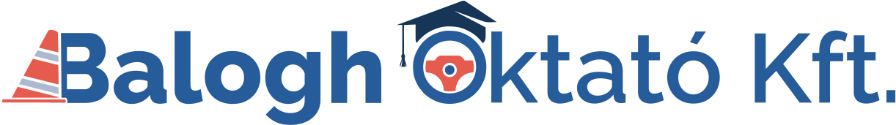 Mobil: 06-20/491-71-94E-mail: baloghoktato.kft@gmail.comHonlap: www.baloghoktatokft.huFelnőttképzési bejelentési szám: B/2020/001382VÁLLALÁSI TÁJÉKOZTATÓ„D” kategóriaA képzőszerv: Balogh Oktató Kft. ( Székhely : 3635 Dubicsány, Kossuth. L. u. 32.  )Honlap: www.baloghoktatokft.hu          E-mail címe: baloghoktato.kft@gmail.comA cég formája: korlátolt felelősségű társaságA cégjegyzék száma: 05-09-008511/9A képzési engedély száma: EM/KC/NS/A/400/1/2010 Az iskolavezető neve: Verhóczki Péter (11526)    	Az iskolavezető igazolványszáma: 0056/2007.E-mail címe: baloghoktato.kft@gmail.com 	Telefonszáma: 06-70-2129-229Az iskolavezető tevékenységének jogcíme: megbízási szerződésAz ügyfélfogadás helye, telefonszáma, időpontjai:  3527 Miskolc, Bajcsy-Zsilinszky E. u. 17 1.em 1.	Tel.: 06-20/491-7194  	Hétfő-kedd-Csütörtök 09:00-16:00,  Szerda 13:00-17:00, Péntek: 09:00-12:00Telephely címe, telefonszáma:1. 3527 Miskolc, Bajcsy-Zsilinszky E.u. 17. szám 1. em 1.     Írásos tájékoztató: az ügyfélfogadás rendje és a tanfolyamra való felvétel módja: az ügyfélfogadás a 7. pontban feltüntetett helyen és időpontban történik. A jelentkező szóban és írásban tájékoztatást kap, a tanfolyamra történő felvétel feltételeiről, megismeri a vállalási tájékoztató tartalmát, illetve tájékoztatást kap a tanfolyam és vizsgák menetéről. az előírt alkalmassági vizsgálatok:  2. csoportú orvosi alkalmassági vélemény, ha a közúti közlekedési szolgáltatás keretében közúti járművet, megkülönböztető jelzéssel ellátott járművet vezet, vagy közúti járművezetői munkakörben foglalkoztatják. Munkavállaláshoz pályaalkalmassági vizsgálaton kell részt vennie (PÁV II kategória).        A vizsgálat helye:   1082 Bp., Vajdahunyad u.  45.    Levélcím: 1445 Bp., Pf. 365    Tel.: 06-1/814-1800, Fax: 06-1/814-1851Az elsősegélynyújtó ismeretek: a vizsgaigazolás kiadásához Közlekedési Elsősegélynyújtó vizsgát kell tenni, melyről a vizsgáztató Vöröskereszt igazolást ad ki. Tanfolyam előtt, után és közben is elvégezhető. Felmentést kap a vizsga alól, aki rendelkezik:1984. 01. 01. után szerzett vezetői engedéllyel valamilyen járműkategóriából.orvostudományi egyetemen szerzett orvosi, fogorvosi, gyógyszerészi; állat-orvostudományi egyetemen szerzett állatorvosi; védőnői, dietetikusi, mentőtiszti, gyógytornász, egészségügyi szakoktató, diplomás ápolói oklevéllel (képesítéssel); közegészségügyi felügyelői főiskolai végzettséggel, egészségügyi szakközépiskolai (szakiskolai) végzettséggel (diploma, oklevél, bizonyítvány másolattal igazolni kell).A tanfolyamra történő felvétel és a vizsgára bocsátás feltételei: a tanfolyamra történő felvétel feltétele a 20 és fél éves életkor. Az elméleti vizsga feltétele: a 20 és 3/4 életév. Gyakorlati vizsga feltétele: 21. életév betöltése. Iskolai végzettség: alapfokú, bizonyítvánnyal igazolva.  ”C” kategóriás vezetői engedély, vizsgadíj, illetve tandíj előleg befizetése, jelentkezési lap kitöltése, szerződés aláírása. Orvosi alkalmasság: 2. csoport. A tanfolyamon az alábbiakban felsoroltak oktatására kerül sor: Elméleti tanfolyam óraszámai:Közlekedési ismeretek              8Járművezetés elmélete               7                          Szerk. és üz. ismeretek              5összesen                                   20Gyakorlati tanfolyam óraszámai:Biztonsági üzemeltetés                             8Vezetési gyakorlat-alapoktatás	          6Vezetési gyakorlat-főoktatás                   23- városi                          17- országúti                       4 (min.160km)- hegyvidéki                    2- forgalmi vizsga             2 (105 perc)összesen                         39Biztonsági üzemeltetés vizsga ideje: 15 perc,      rutin vizsga ideje: 15 perc,     forgalmi vizsga ideje: 105 perc.Az elméleti tanórák időtartama: 45 perc. 		A gyakorlati tanórák időtartama: 50 perc. A tanuló jogai és kötelességei: a tanuló a vállalási tájékoztatóban és az írásbeli szerződésben megismert feltételek megilletikamennyiben az elméleti oktatás óráinak valamelyikén nem vett részt, az elmaradt órákat pótoktatáson kell pótolnia, melynek díja 1000-Ft óránként. vállalja, hogy a szolgáltatás ellenértékét egy összegben, vagy az ütemezés szerinti részletekben, az esedékes szolgáltatás megkezdése előtt kifizeti: az I. részletet elméleti képzés előtt, a II. részletet alapoktatás (rutin) előtt, a III. részletet főoktatás (forgalom) előtt. a tanulót a tanfolyam kezdetétől, vagyis az első foglalkozástól számított 9 hónapon belül ki kell írni elméleti vizsgára és 1 éven belül sikeres közlekedési alapismeretek vizsgát kell tenni. Gyakorlati vizsgát a sikeres KRESZ vizsgától  számított 2 éven belül tehet a tanuló. Ha a vizsgázó ez idő alatt a vizsgáit nem fejezi be, minden sikeres vizsgája érvényét veszti, újabb vizsgát csak a tanfolyam megismétlése után tehet. Közlekedési alapismeretek vizsga nélkül megszerezhető kategória esetén – a vizsgákat az első gyakorlati vizsga időpontjától számított 2 éven belül lehet letenni.A tanuló kérheti áthelyezését másik képzőszervhez: az autósiskola vállalja, hogy a 3 példányban kitöltött „Képzési igazolás” nyomtatvány 2 példányát 3 munkanapon belül átadja a tanulónak, melyre bejegyzik a meghallgatott, illetve levezetett órákat. A nyomtatvány átvételével egy időben a tanulónak rendeznie kell a már igénybe vett szolgáltatás díját. A Képzési igazolás 2 példányát a tanuló maga viszi el a befogadó képzőszervhez, aki 10 munkanapon belül eljuttatja az illetékes közlekedési felügyelőségre. A felügyelőség 10 napon belül intézkedik a szükséges adminisztrációról (nyilvántartások módosítása, jelentkezési lap más megyébe történő megküldése).A képzőszerv jogai és kötelezettségei: A képző szerv írásbeli szerződést köt a tanulóval Az autósiskola a tandíjmódosítás lehetőségét fenntartja, amennyiben azt lényeges körülményváltozás indokolja.Vállalja, hogy a szolgáltatás árában bekövetkező változásokat a már megkezdett teljesítés esetén nem, vagy csak a még igénybe nem vett szolgáltatás esetében érvényesíti. Az oktatást az érvényben lévő jogszabályokban foglaltaknak megfelelően végzi. Felelőssége a teljes képzési tevékenységre, illetve az iskola által szervezett vizsgák ügyintézésére terjed ki.A gyakorlati vezetés időbeosztását –a tanulóval történő időegyeztetést követően – biztosítja. Számlaadási kötelezettségének eleget tesz. Az oktató és a tanuló az időjárástól függően a gyakorlati oktatás kezdetétől 20, télen 30 percet köteles egymásra várni. Az oktatás helyszínei: Elméleti oktatás:	3527 Miskolc, Bajcsy-Zsilinszky E. u. 17. vagy E-learning rendszerben  Alapoktatás:  B-A-Z M-i Korm.Hiv. KF KRESZ Park Biztonsági ellenőrzés és üzemeltetés: 3711 Szirmabesenyő, Petőfi Sándor út 34.Elméleti vizsgára csak az bocsátható, aki a tanfolyam elméleti részét igazoltan elvégezte, vagy annak elvégzése alól felmentést kapott. Sikertelen vizsga esetén korlátlanul lehet pótvizsgát tenni.Gyakorlati vezetésre csak valamennyi elméleti tárgyból tett sikeres vizsgát követően kerülhet sor. A gyakorlati oktatás a rutinoktatással kezdődik, míg a tanuló rutin vizsgát nem tesz, addig a főoktatást nem kezdheti el. A forgalomba kivihető az alapoktatásban is, ha az oktatás indokolttá teszi, de a rutin vizsgáig ez alapoktatásnak minősül. Az órák beosztása a tanuló képességeinek megfelelően történik. A hatodik óra után a tanuló rutin vizsgát tehet. Ha nem kíván a minimális órák után vizsgázni, lehetősége van – esetleg oktatói javaslatra – pótórák vételére is. Sikeres rutin vizsga után kezdődik meg a forgalmi vezetés oktatása. Gyakorlati vizsgára csak az bocsátható, aki a szabályzatban előírt minimális óraszámot levezette illetve bizonyos kategóriáknál (C, C+E, D) a biztonsági ellenőrzés és üzemeltetés tantárgyat az előírt óraszámban meghallgatta. Forgalom vizsga csak sikeres biztonsági ellenőrzés és üzemeltetés (bü) vizsga után tehető. Sikertelen forgalom vizsga után a sikeres pótvizsga érdekében 1 gyakorló óra vétele kötelező + a vizsgaóra. Sikertelen rutin ill. bü vizsga esetén korlátlanul lehet pótvizsgát tenni, ha a tanuló forgalmi vezetésből ötször sikertelenül vizsgázott, további javítóvizsgát sikeres pályaalkalmassági vizsgálat után tehet.Választható járműtípusok: 	IRISBUS AftralTanfolyamdíjak: 	  Elmélet: 30.000-Ft, gyakorlat : 360.000-Ft, Összesen: 390.000.-Ft	 ( gyakorlat pótóra: 12.000-Ft) Elméleti tanfolyamdíj:    Közlekedési ismeretek, Vezetéselmélet, Szerkezeti üzemeltetés 			      	Gyakorlati tanfolyamdíj: Biztonságos üzemeltetés, Vezetési gyakorlat – alapoktatás, (rutinpálya                  használati díj is) vezetési gyakorlat – főoktatás    Fizetés: egy összegben, vagy részletekben. A tantárgyak hallgatása és vizsgája alóli mentesség feltételei: Biztonsági ellenőrzés és üzemeltetés: egyetemen (főiskolán) szerzett gépészmérnöki (gépész üzemmérnöki) , műszaki tanári, mérnök tanári oklevél. Katonai főiskolán szerzett harci jármű üzemben tartó, katonai gépjármű üzemben tartó oklevél, gépjármű-technikusi, tiszti képesítés. Műszaki ismeretek szakon szerzett szakoktatói oklevél (vagy ezzel egyenértékű képesítés). Technikusi oklevél (szakközépiskolai érettségi), járműgépész, közlekedési gépész, gépjármű-technikai, gépjárműüzemi és mezőgazdasági gépész, építőgépész szakon végzettek. Szakmunkás-bizonyítvánnyal autószerelő, anyagmozgató gépszerelő, gépjárművezető és – karbantartó. A közúti járművezetői vizsgáztatás keretében szerzett gépjárműkezelői vizsgabizonyítvány.Vizsgadíjak / pótvizsgadíjak és azok teljesítése         KRESZ                                        Bü.	                       Rutin                           Forgalom                         Össz:        4.600 Ft (25 perc)                   4.400 Ft (15 perc)         3.500 Ft (15 perc)      18.500 Ft (105 perc)           31.000 FtA vizsgadíjakat és pótvizsgadíjakat a képző szervnél   lehet befizetni. A képzés felügyeletét ellátó szerv: B-A-Z Megyei Vizsgaszervezési és Utánképzési Osztály                                                          3527 Miskolc, József Attila u. 20.  Telefon: 06-46/500-010                                              Közlekedési Alkalmassági és Vizsgaközpont Nonprofit Kft. (KAV)                                              Székhely: 1119 Budapest, Than Károly utca 3-5.A sikeres vizsgák befejezését követően a Közlekedési Főosztály a vizsgaigazolást 3 munkanap elteltével küldi meg az Okmányiroda felé és ezután kezdeményezheti vezetői engedélyének kiadását. Nem magyar állampolgárok, tartózkodási engedéllyel rendelkezők részére külön tájékoztatást adunk. Megengedett hiányzás mértéke: a képzés összes óraszámának maximum 10%-a. Túllépés esetén: képzésben részt vevő kérésére ellenérték megfizetése ellenében pótórák biztosítása vagy képzésben részt vevő kizárása a képzésből.      Ügyfélfogadási időn kívül hívható Horánszky Gergely Krisztián ügyvezető/Verhóczki Péter iskolavezető a 06-70/2129-229 mobilszámon. A tanuló valamennyi vizsgán köteles igazolni személyi azonosságát (személyi igazolvány, útlevél), valamint valamennyi vizsgára köteles magával vinni a már meglévő vezetői engedélyét, vizsgaigazolását is (ha van).VSM: 2023.I..n.év: Elm: -   Gyak:-    ÁKÓ: Gyak.:  2023.I..n.év: -    KK:  2023.I.n.év.: 360.000.- FtVSM: 2023.II..n.év: Elm: -  Gyak:-   ÁKÓ: Gyak.:  2023.II..n.év:  -  KK:  2023.I.n.év.: 390.000.- FtEredményes tanulást és balesetmentes közlekedést kívánok!								Horánszky Gergely Krisztián / Verhóczki Péter											ügyvezető/iskolavezető